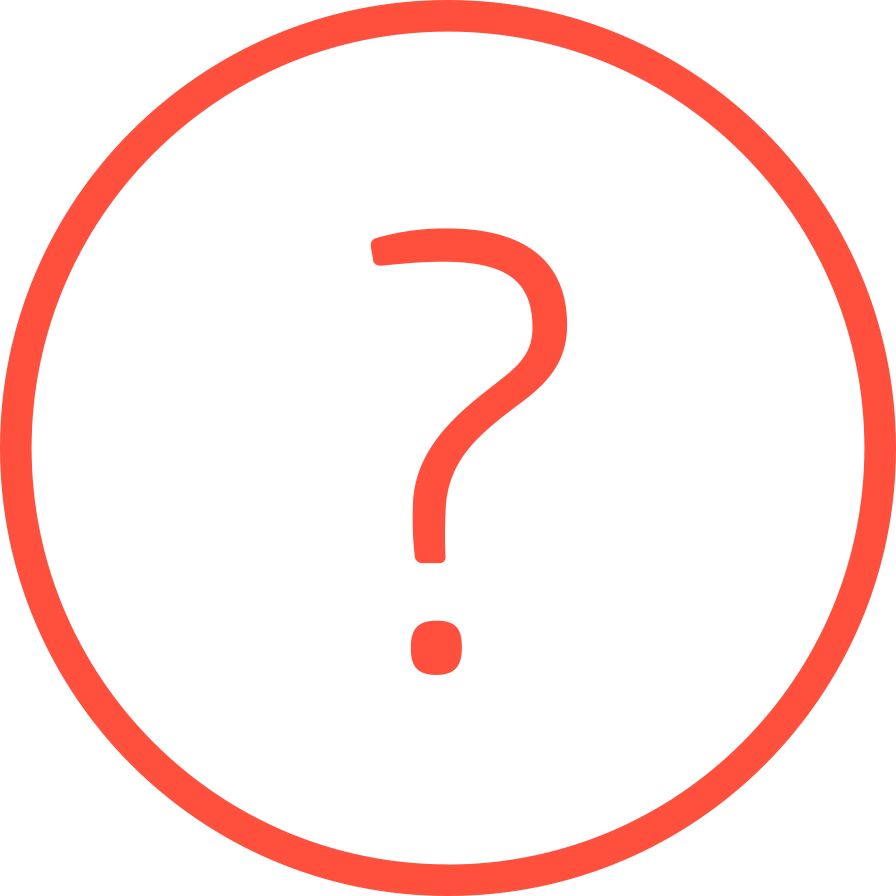 ΕΥΡΩΠΑΪΚΗ ΕΒΔΟΜΑΔΑ
ΕΠΑΓΓΕΛΜΑΤΙΚΩΝ ΔΕΞΙΟΤΗΤΩΝ 2022ΒΡΕΣ το ταλέντο σου. Τον δρόμο σου. 
Τις επιλογές σου.Στο πλαίσιο της έκτης ευρωπαϊκής εβδομάδας επαγγελματικών δεξιοτήτων, στις [ημερομηνία] διοργανώνουμε [τίτλος εκδήλωσης/δραστηριότητας] που θα πραγματοποιηθεί στην [πόλη, κωμόπολη ή περιοχή].Η εκδήλωση αυτή θα είναι μια σπουδαία ευκαιρία να... [προσθέστε εδώ τα στοιχεία της εκδήλωσης/δραστηριότητάς σας]:Τίτλος εκδήλωσης/δραστηριότητας, ημερομηνία και τοποθεσίαΕπεξήγηση εκδήλωσης/δραστηριότηταςΠοιος μπορεί να λάβει μέρος στην εκδήλωση/δραστηριότηταΠληροφορίες σχετικά με τον τρόπο εγγραφήςΓιατί η ΕΕΚ είναι σημαντική στη χώρα/περιοχή σαςΠαράθεμα διοργανωτή/ομιλητήΔείτε την Εργαλειοθήκη σχέσεων με τα μέσα ενημέρωσης για οδηγίες.H ευρωπαϊκή εβδομάδα επαγγελματικών δεξιοτήτων είναι μια ετήσια εκστρατεία, η οποία διοργανώνεται από την Ευρωπαϊκή Επιτροπή. Κατά τη διάρκειά της, τοπικοί, περιφερειακοί ή εθνικοί οργανισμοί αναδεικνύουν τις βέλτιστες πρακτικές στον τομέα της επαγγελματικής εκπαίδευσης και κατάρτισης (ΕΕΚ), έναν τομέα ο οποίος μπορεί να προσφέρει τα εφόδια για την απόκτηση όλων των απαραίτητων δεξιοτήτων για μια πιο συναρπαστική προσωπική και επαγγελματική ζωή. Πλέον, η εβδομάδα, η οποία διοργανώνεται για έκτη χρονιά, έχει αποτελέσει μια περιζήτητη πλατφόρμα ανταλλαγών για τους ενδιαφερομένους στον τομέα της ΕΕΚ εντός και εκτός Ευρώπης.Η φετινή διοργάνωση θα πραγματοποιηθεί διαδικτυακά σε ολόκληρη την ΕΕ από 16-20 Μαΐου 2022. Η ευρωπαϊκή εβδομάδα επαγγελματικών δεξιοτήτων 2022 θα διαδραματίσει ιδιαίτερα σημαντικό ρόλο, δεδομένων των προκλήσεων που αντιμετωπίζει η ευρωπαϊκή κοινότητα ΕΕΚ εξαιτίας της συνεχιζόμενης πανδημίας COVID-19. Παρέχει ένα ασυναγώνιστο σε δυναμική φόρουμ για τον εντοπισμό κοινών προβλημάτων και τη συζήτηση πιθανών λύσεων.Στο επίκεντρο της διοργάνωσης του 2022 θα βρίσκεται η ΕΕΚ και η πράσινη μετάβαση, σε αρμονία με το όραμα της Ευρωπαϊκής Επιτροπής για την επίτευξη κλιματικής ουδετερότητας έως το 2050, όπως αναφέρεται στην Ευρωπαϊκή Πράσινη Συμφωνία.Οι γενικοί στόχοι της εβδομάδας είναι:Να αναδείξει τους πολυάριθμους τρόπους, με τους οποίους η ΕΕΚ μπορεί να βοηθήσει τόσο τους νέους όσο και τους ενηλίκους να «βρουν το ταλέντο τους» και να προετοιμαστούν σήμερα για την ευρωπαϊκή οικονομία του αύριο.Να βοηθήσει τους εργοδότες να συνειδητοποιήσουν τα τεράστια οφέλη της επένδυσης στους ανθρώπινους πόρους, υποστηρίζοντας τόσο την αρχική κατάρτιση των νέων όσο και την αναβάθμιση των δεξιοτήτων και την επανεκπαίδευση των ενηλίκων, ειδικότερα στη μεταπανδημική εποχή.Να επικυρώσει την επιλογή των ενδιαφερομένων να ακολουθήσουν σπουδές ΕΕΚ, αναδεικνύοντας την ανταγωνιστική αξία της.Να αναπτύξει την ευαισθητοποίηση σχετικά με την ευρωπαϊκή εβδομάδα επαγγελματικών δεξιοτήτων, αξιοποιώντας την επιτυχία προηγούμενων εκστρατειών.Η ΕΕΚ ΣΤΗΝ ΕΥΡΩΠΗ9,2 % του πληθυσμού της Ευρώπης ηλικίας 25 έως 64 ετών συμμετέχει σε προγράμματα εκπαίδευσης ενηλίκων (2020). Πηγή: Eurostat – Adult learning Statistics60 % των αποφοίτων σχολών ΕΕΚ βρίσκουν την πρώτη τους μόνιμη θέση εργασίας μέσα σε έναν μήνα από την ολοκλήρωση των σπουδών τους (το 80 % έπειτα από έξι μήνες) (2018). Πηγή: Σύντομος οδηγός για τη δράση της ΕΕ στον τομέα της επαγγελματικής εκπαίδευσης και κατάρτισης σ.  11Η πανδημία του COVID-19 ενέτεινε το υφιστάμενο κενό ψηφιακών δεξιοτήτων, ενώ εμφανίζονται και νέες ανισότητες. Πηγή: Ευρωπαϊκό θεματολόγιο δεξιοτήτων για βιώσιμη ανταγωνιστικότητα, κοινωνική δικαιοσύνη και ανθεκτικότητα, σ.  1ΣΤΟΙΧΕΙΑ ΕΠΙΚΟΙΝΩΝΙΑΣΓια περισσότερες πληροφορίες ή συγκεκριμένα αιτήματα, στείλτε το μήνυμα σας στην ηλεκτρονική διεύθυνση: Vocational2022@actiongroup.comή καλέστε την κα Beata Pal Christodoulou στον τηλεφωνικό αριθμό 00357 22 818884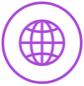 	Ιστότοπος: ec.europa.eu/social/VocationalSkillsWeek
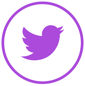 	#EuVocationalSkills 	#DiscoverYourTalent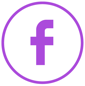 Σελίδα εκδήλωσης στο Facebook: [Προσθέστε σύνδεσμο που οδηγεί στην εκδήλωσή σας στο Facebook εδώ]